ЧТО МЫ ЗНАЕМ ОБ ЭКЗЕМЕ?Экзема-это достаточно распространенное заболевание кожи, занимает 40 % всех кожных заболеваний. Термин «Экзема» известен с 4 века до н.э. и в переводе с греческого языка обозначает «вскипание». Проявляется ссыпью различной формы, размера, зудом.Экзема может проявляться из-за нескольких причин. Самые распространенные из них: Нарушение работы центральной нервной системыБолезни органов пищеваренияАллергииКАК РАСПОЗНАТЬ ЭКЗЕМУ?Опытный дерматолог может установить вид экземы после осмотра, но для подтверждения могут понадобиться лабораторные исследования. СОВЕТЫ ПО ПРОФИЛАКТИКЕ ЭКЗЕМЫ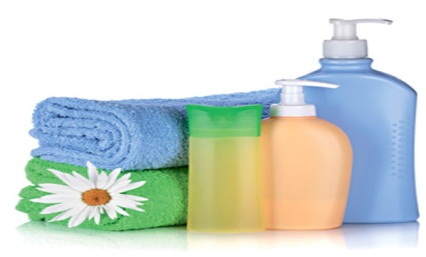 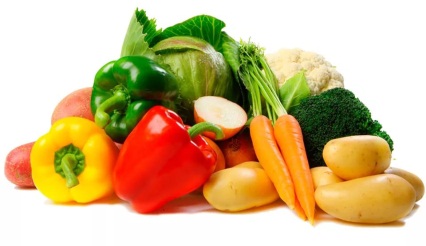 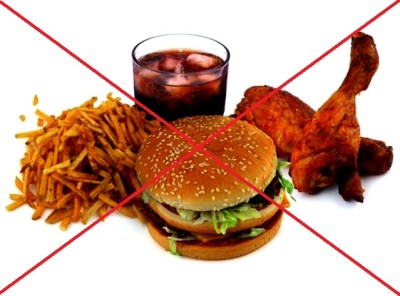 Своевременное лечение хронических заболеванийИсключение контактов с химическими средствамиИзбегать стрессовых ситуацийДЕЙСТВИЯПри появлении первых признаков болезней кожи нужно обращаться к дерматологу! Такие меры помогут быстро вылечить дерматоз и избежать перехода болезней в хроническую форму.